Rallye des producteurs à vélo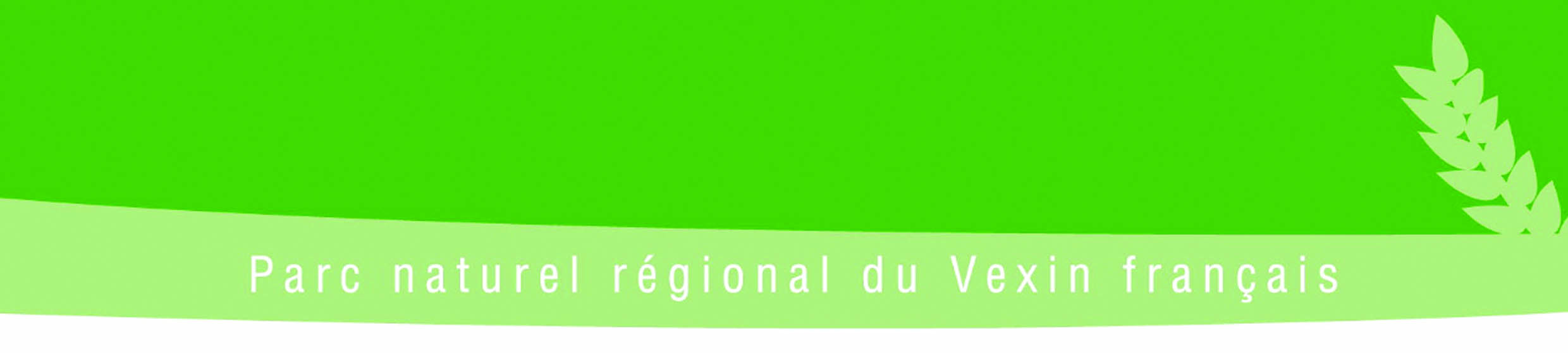 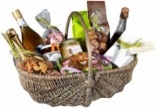 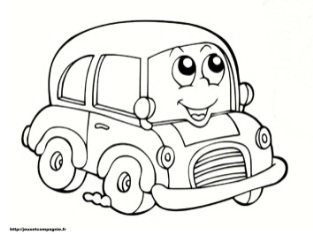 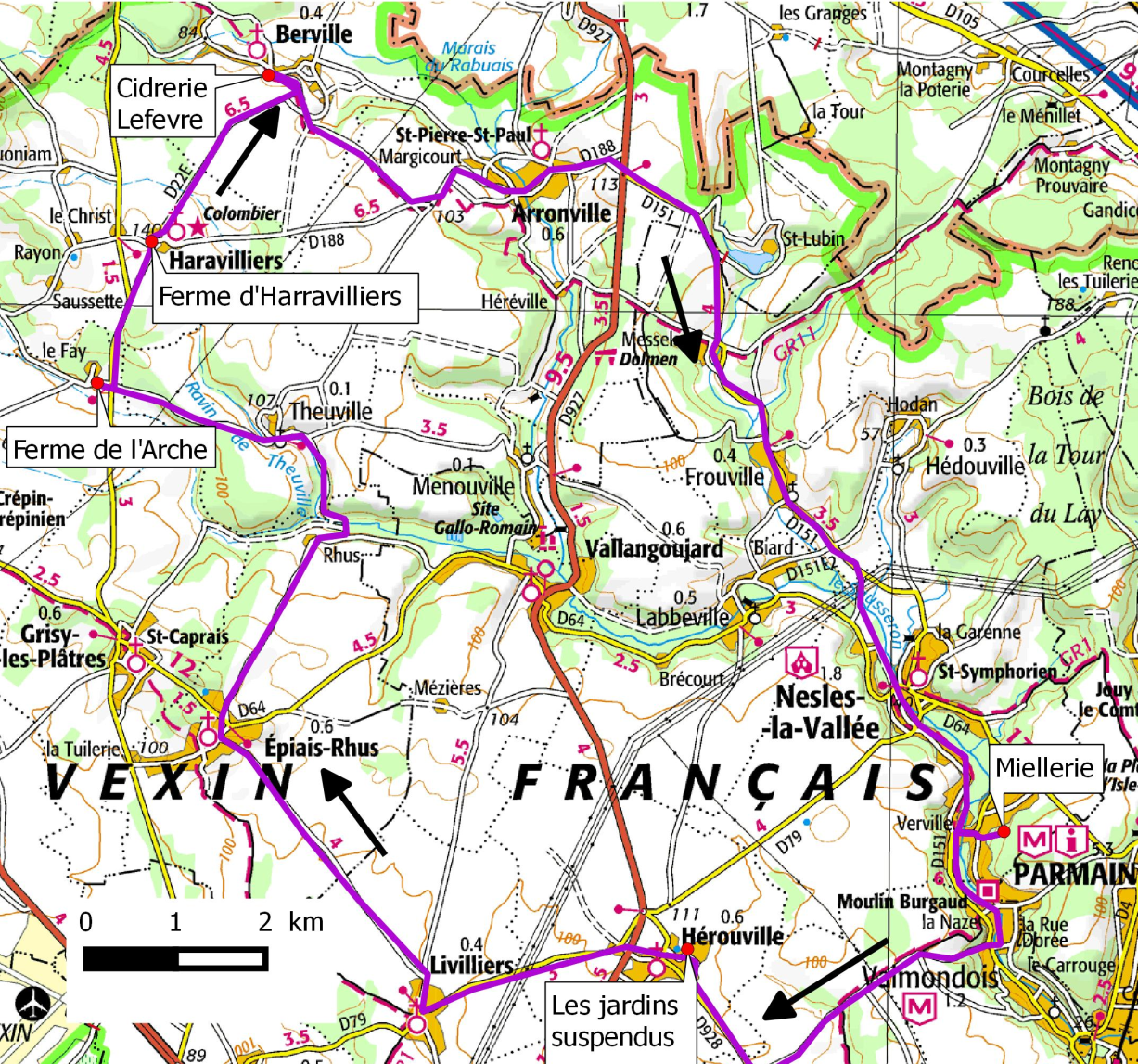 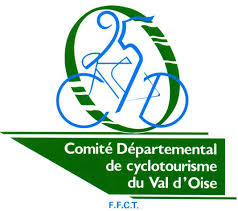 Ferme d’Haravilliers2 rue du Colombie95640 HaravilliersTél. : 06 73 78 99 75Visite de la ferme à 9hLes jardins suspendus2  rue des fichets95300 HérouvilleTél. : 01 34 66 54 10Ouvert de 11h à 16hPossibilité de pique-niquerCidre Lefevre11 rue d’Heurcourt95810 BervilleTél. : 06 50 02 38 17www.lefevrecidre.comOuvert de 10h à 17hFerme de l’arche2 voie communaleHameau du Fay95640 BréançonTél. : 01 34 66 34 72www.ferme-arche.frOuvert de 10h à 17hMiellerieSente de ParmainHameau de Verville95690 Nesles-la-ValléeTél. : 01 34 70 81 55Ouvert de 9h à 18h Possibilité de pique-niquer